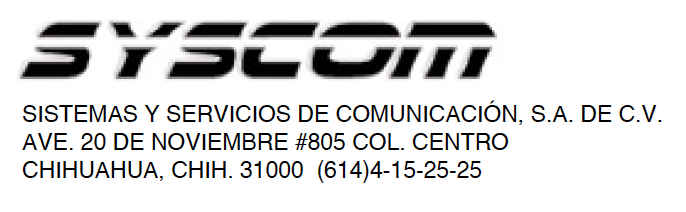 Lea el manual de instrucciones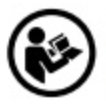 Nombre de producto: Conector Mecánico SC-SC simplex Marca: LINKEDPROModelo: EFUNIONSCIndicaciones de conexión para su adecuado funcionamiento en términos técnicos (guía rápida)1. Quitar las protecciones de la férula de los conectores y del acoplador.2. Colocar las tuercas, los empaques y las protecciones sobre el cable de fibra.3. Realizar la conexión de los conectores al acoplador.4. Ensamblar las protecciones al acoplador a presión.5. Colocar los empaques dentro de las protecciones y enroscar las tuercas.